Седьмая сессия Собрания депутатов Ардинского сельского поселенияКилемарского муниципального районаРеспублики Марий Элчетвертого созываРЕШЕНИЕСобрания депутатов Ардинского сельского поселенияот «02»июня 2020 года № 39О внесении изменений в Устав муниципального образования «Ардинское сельское поселение» Килемарского муниципального района Республики Марий ЭлВ соответствии с Федеральным законом от 6 октября 2003 г. № 131-ФЗ «Об общих принципах организации местного самоуправления в Российской Федерации», Собрание депутатов Ардинского сельского поселения Килемарского муниципального района Республики Марий Эл р е ш и л о:1. Внести в Устав муниципального образования «Ардинское сельское поселение» Килемарского муниципального района Республики Марий Эл, утвержденный решением Собрания депутатов  муниципального образования «Ародинское сельское поселение» от 30 августа 2019 года №184 следующие изменения: 1)  статью 25 дополнить частью 8 следующего содержания:«8. К депутату Собрания депутатов поселения, представившему недостоверные или неполные сведения о своих доходах, расходах, об имуществе и обязательствах имущественного характера, а также сведения о доходах, расходах, об имуществе и обязательствах имущественного характера своих супруги (супруга) и несовершеннолетних детей, если искажение этих сведений является несущественным, могут быть применены меры ответственности, определенные в части 7.3-1 статьи 40 Федерального закона № 131-ФЗ.Порядок принятия решения о применении к депутату Собрания депутатов поселения  мер ответственности, указанных в части 7.3-1 статьи 40 Федерального закона № 131-ФЗ, определяется решением Собрания депутатов муниципального района в соответствии с законом Республики Марий Эл.»;2)статью 29  дополнить частью 7 следующего содержания:«7. К Главе муниципального района, представившему недостоверные или неполные сведения о своих доходах, расходах,об имуществе и обязательствах имущественного характера, а также сведения о доходах, расходах, об имуществе и обязательствах имущественного характера своих супруги (супруга) и несовершеннолетних детей, если искажение этих сведений является несущественным, могут быть применены меры ответственности, определенные в части 7.3-1 статьи 40 Федерального закона № 131-ФЗ.Порядок принятия решения о применении к Главе муниципального района мер ответственности, указанных в части 7.3-1 статьи 40 Федерального закона № 131-ФЗ, определяется решением Собрания депутатов муниципального района в соответствии с законом Республики Марий Эл.». 2. Настоящее решение представить на государственную регистрацию в Управление Министерства юстиции Российской Федерации по Республике Марий Эл. 3. Настоящее решение  подлежит официальному  обнародованию и после его государственной регистрации и вступает в силу после  его обнародования.Глава Ардинского сельского поселения,председатель Собрания депутатов                                                     В.В. Скворцов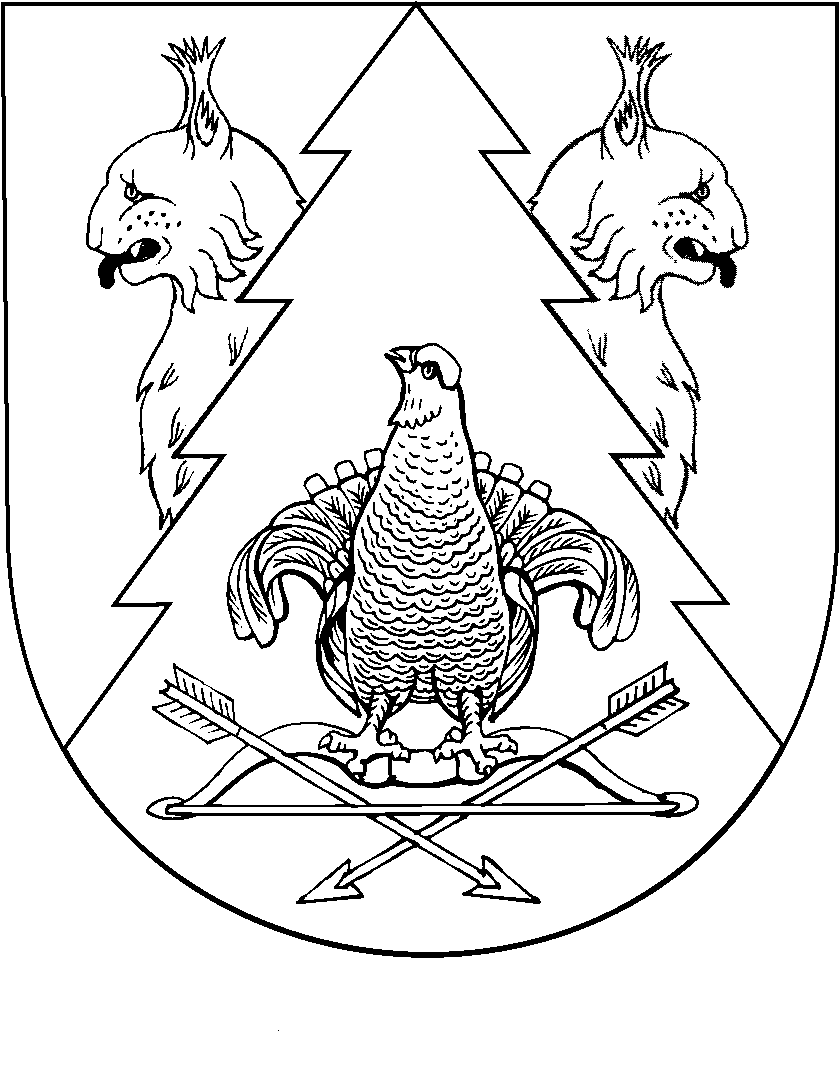 